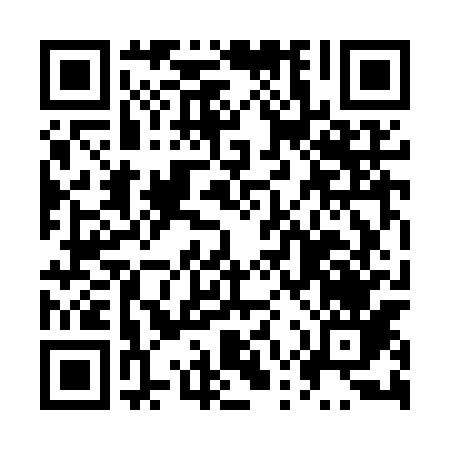 Ramadan times for Chudek, PolandMon 11 Mar 2024 - Wed 10 Apr 2024High Latitude Method: Angle Based RulePrayer Calculation Method: Muslim World LeagueAsar Calculation Method: HanafiPrayer times provided by https://www.salahtimes.comDateDayFajrSuhurSunriseDhuhrAsrIftarMaghribIsha11Mon4:024:025:5811:443:345:325:327:2112Tue3:593:595:5511:443:365:345:347:2313Wed3:563:565:5311:443:375:365:367:2514Thu3:543:545:5111:433:395:385:387:2715Fri3:513:515:4811:433:405:395:397:2916Sat3:493:495:4611:433:425:415:417:3117Sun3:463:465:4311:433:435:435:437:3418Mon3:433:435:4111:423:455:455:457:3619Tue3:403:405:3911:423:465:475:477:3820Wed3:383:385:3611:423:485:485:487:4021Thu3:353:355:3411:413:495:505:507:4222Fri3:323:325:3111:413:515:525:527:4423Sat3:293:295:2911:413:525:545:547:4624Sun3:263:265:2711:413:545:565:567:4925Mon3:243:245:2411:403:555:575:577:5126Tue3:213:215:2211:403:565:595:597:5327Wed3:183:185:1911:403:586:016:017:5528Thu3:153:155:1711:393:596:036:037:5829Fri3:123:125:1411:394:006:056:058:0030Sat3:093:095:1211:394:026:076:078:0231Sun4:064:066:1012:385:037:087:089:041Mon4:034:036:0712:385:047:107:109:072Tue4:004:006:0512:385:067:127:129:093Wed3:573:576:0312:385:077:147:149:124Thu3:543:546:0012:375:087:157:159:145Fri3:503:505:5812:375:107:177:179:176Sat3:473:475:5512:375:117:197:199:197Sun3:443:445:5312:365:127:217:219:228Mon3:413:415:5112:365:147:237:239:249Tue3:383:385:4812:365:157:247:249:2710Wed3:343:345:4612:365:167:267:269:29